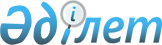 О совеpшенствовании стpуктуpы оpганов госудаpственной власти и упpавления и сокpащения pасходов на их содеpжание
					
			Утративший силу
			
			
		
					Указ Пpезидента Республики Казахстан от 15 июля 1994 года N 1795. Утратил силу - Указом Президента РК от 9 января 2006 года N 1696 (U061696) (вводится в действие со дня подписания)



      В последнее время на всех уровнях органов государственной власти и управления, включая правоохранительные, судебные органы и органы прокуратуры сформировалась устойчивая тенденция выполнения своих функций за счет расширения численности аппарата. Такое положение приводит к снижению управляемости и требовательности к разросшемуся аппарату, а также ответственности исполнителей за состояние дела. 



      В целях упорядочения работы государственного аппарата и экономии бюджетных средств на его содержание постановляю: 



      1. Образовать: 



      Государственный комитет финансового контроля Республики Казахстан на базе упраздняемого Комитета государственного финансового контроля при Кабинете Министров Республики Казахстан; 



      Государственный комитет Республики Казахстан по ценовой и антимонопольной политике на базе упраздняемых Государственного комитета Республики Казахстан по антимонопольной политике и Комитета цен при Министерстве экономики Республики Казахстан. 



      2. Преобразовать: 



      Государственный комитет Республики Казахстан по водным ресурсам в Комитет по водным ресурсам при Кабинете Министров Республики Казахстан; 



      Государственный комитет Республики Казахстан по надзору за безопасным ведением работ в промышленности и горному надзору в Комитет по надзору за безопасным ведением работ в промышленности и горному надзору при Кабинете Министров Республики Казахстан. 



      3. Кабинету Министров Республики Казахстан: 



      в 2-месячный срок разработать и представить на рассмотрение Верховного Совета Республики Казахстан схему должностных окладов и другие условия оплаты труда работников Конституционного Суда, Верховного Суда, Высшего Арбитражного Суда, Генеральной Прокуратуры и Национального банка Республики Казахстан; 



      с 1 сентября 1994 г. обеспечить сокращение численности работников республиканских органов управления не менее чем на 25 процентов, а местных органов управления - 15 процентов; 



      в срок до 1 октября 1994 г. разработать и представить на утверждение Верховного Совета Республики Казахстан структуру центральных аппаратов органов прокуратуры, правоохранительных и судебных органов, обеспечив сокращение аппаратов республиканских органов не менее чем на 25 процентов, а местных органов - 15 процентов; 



      до 1 октября 1994 г. разработать и представить на утверждение Президента Республики Казахстан новую структуру органов государственного управления республики; 



      совместно с главами областных, Алматинской и Ленинской городских администраций разработать и утвердить перечень самостоятельных управлений и отделов соответствующих глав администраций; 



      в 2-месячный срок разработать и утвердить нормативы численности 

руководящих работников, специалистов и служащих аппаратов

маслихатов-собраний, глав администраций и их самостоятельных отделов

и управлений.

     4. Кабинету Министров Республики Казахстан и Национальному банку

Республики Казахстан обеспечить контроль за расходованием

государственных средств, выделяемых на содержание органов 

государственной власти и управления.

       Президент

 Республики Казахстан

					© 2012. РГП на ПХВ «Институт законодательства и правовой информации Республики Казахстан» Министерства юстиции Республики Казахстан
				